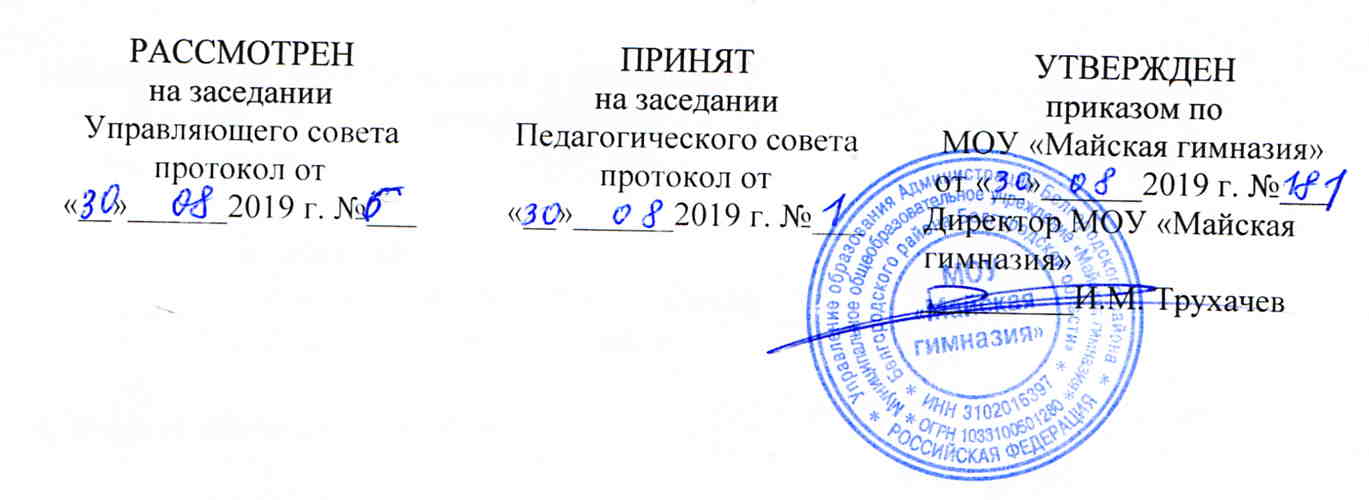 Календарный учебный графикМОУ «Майская гимназия Белгородского района Белгородской области»на 2019-2020 учебный год1. Количество учебных дней в неделю:1 – 8, 9-в, 9-г, 10 – 11 классы – 5 дней9-а, 9-б – 6 дней2. Сменность занятий:1, 2, 5, 7, 9 – 11 классы обучаются в 1 смену3, 4, 6, 8 классы обучаются во II смену3. Форма обучения – очная4. Продолжительность учебного года Начало учебного года: 02.09.2019 г.Окончание учебного года: Продолжительность учебных четвертей, полугодий, начало и окончание четвертей, полугодий 1 классы2 – 8 классы10 классы9-а, 9-б классы9-в, 9-г классы11 классы5. Продолжительность каникул в течение учебного года, праздничные и выходные дни1 – 8, 10 классы9, 11 классы	Примечание: в 9-х, 11-х классах сроки окончания учебного года определяются в соответствии с расписанием ГИА. Учебный год для обучающихся 9-х, 11-х классов длится до завершения итоговой аттестации.Праздничные и выходные дни в 2019-2020 учебном году: 6. Расписание звонковI смена1 класс (сентябрь-декабрь) 1 класс (январь-май) I смена: 2, 5, 7, 9 – 11 классыII смена: 3, 4, 6, 8 классыI смена (суббота): 9-а, 9-б классы7. Проведение промежуточной аттестации	Освоение образовательной программы начального общего, основного общего и среднего общего образования сопровождается промежуточной аттестацией учащихся, проводимой в формах, определённых учебным планом, и в порядке, установленном Положением о формах, периодичности и порядке текущего контроля успеваемости и промежуточной аттестации учащихся.	Сроки промежуточной аттестации для 1-8, 10 классов: с 26 по 29 мая .8. Проведение государственной итоговой аттестации в 9 и 11 классах	Сроки проведения государственной итоговой аттестации учащихся в 9, 11 классах устанавливаются Министерством просвещения Российской Федерации.9. График питанияI сменаII смена9. Режим функционирования МОУ «Майская гимназия» устанавливается в соответствии с СанПин 2.4.2.2821-10 и Уставом гимназии.Внеурочная деятельность в МОУ «Майская гимназия» в 1-4 классах осуществляется: - понедельник - пятница с 08.00 до 20.00 часов, - суббота с 08.00 до 18.30 часов.В соответствии с учебным планом устанавливается следующая
продолжительность учебного года: - 1 класс – 33 учебные недели и 3дня; - 2-4 классы –34 учебные недели и 3 дня;       Учебный год начинается со 2 сентября 2019г., заканчивается 29 мая 2020г.
Продолжительность каникул: - в течение учебного года — не менее 30 календарных дней; - дополнительные каникулы в первых классах - не менее 7 календарных дней.Продолжительность учебной недели внеурочной деятельности. Максимальная учебная нагрузка учащихся до 10 часов в неделю, предусмотренная учебным планом, соответствует требованиям СанПин 2.4.2. 2821-10 и расписанием занятий.Занятия дополнительным образованием на базе гимназии, занятия в спортивных и музыкальных школах, других организациях  дополнительного образования, учитываются как внеурочные занятия при предоставлении родителями (законными представителями) обучающихся, справок, указанных организаций.Внеурочная деятельность организуется в первой и во второй половине дня. Ежедневно проводится от 1 до 2-х занятий, в соответствии с расписанием и с учётом общего количества часов недельной нагрузки по внеурочной деятельности, а так же с учётом необходимости разгрузки последующих учебных дней.Продолжительность занятия внеурочной деятельности во 2-9 классах составляет 40 минут.В первом классе с целью реализации «ступенчатого» режима постепенного наращивания учебной нагрузки, в соответствии с п. 10.10. СанПиН 2.4.2.2821-10, обеспечивается организация адаптационного периода (письмо МО РФ от 20 апреля 2001 г. № 408/13-13). Продолжительность занятия для обучающихся 1 класса в 1 полугодии составляет 35 минут. Во 2 полугодии – 40 минут.Внеурочная деятельность осуществляется через построение индивидуальной образовательной траектории (Индивидуальная   карта занятости обучающегося во внеурочной деятельности).      В связи с особенностями образовательной деятельности гимназии (недостаточно помещений для организации занятий внеурочной деятельностью) произошли  изменения в выборе объединений внеурочной деятельности и сократилось количество часов на каждое направление внеурочной деятельности. На организацию внеурочной деятельности на уровне начального общего образования  в 2019-2020 учебном году отводится 107 часов: 27 часа неделю в 1-х классах,  28 часов в неделю  во 2-х классах, 27 часов в неделю в 3-х классах, 25 часов в неделю – в 4-х классах. Внеурочная деятельность в МОУ «Майская гимназия» в 5-9 классах осуществляется: - понедельник - пятница с 08.00 до 20.00 часов, - суббота с 08.00 до 16.00 часов.В соответствии с учебным планом устанавливается следующая
продолжительность учебного года: - 5-9 классы –34 учебные недели и 4 дня;
       Учебный год начинается с 2 сентября 2019г., заканчивается 31 мая 2020г.
Продолжительность каникул: - в течение учебного года — не менее 30 календарных дней; - дополнительные каникулы в первых классах - не менее 7 календарных дней.Продолжительность учебной недели внеурочной деятельности. Максимальная учебная нагрузка учащихся до 10 часов в неделю, предусмотренная учебным планом, соответствует требованиям СанПин 2.4.2. 2821-10 и расписанию занятий.Занятия дополнительного образования на базе гимназии, организаций дополнительного образования, спортивных и музыкальных школах, других образовательных организациях, учитываются как внеурочные занятия при предоставлении родителями (законными представителями) обучающихся, справок, указанных организаций.Внеурочная деятельность организуется в первой и во второй половине дня. Ежедневно проводится от 1 до 2-х занятий, в соответствии с расписанием и с учётом общего количества часов недельной нагрузки по внеурочной деятельности, а так же с учётом необходимости разгрузки последующих учебных дней.Продолжительность занятия внеурочной деятельности в 5-9 классах составляет 40 минут.Внеурочная деятельность осуществляется через построение индивидуальной образовательной траектории (Индивидуальная   карта занятости обучающегося во внеурочной деятельности).      В связи с особенностями образовательной деятельности гимназии (недостаточно помещений для занятий внеурочной деятельности) произошли  изменения в выборе объединений внеурочной деятельности и сократилось количество часов на каждое направление внеурочной деятельности.На организацию внеурочной деятельности на уровне основного общего образования в 2019-2020 учебном году отводится 111 часов: 25 часов в неделю в 5-х классах,  17 часов в неделю  в 6-х классах, 24 часов в неделю в 7-х классах, 18 часов  в неделю в  8-х классах, 27 часов  в неделю в  9-х классах.	Годовой календарный учебный график дополнительного образованияМуниципального общеобразовательного учреждения «Майская гимназия Белгородского района Белгородской области»на 2019-2020 учебный год1.  Продолжительность учебного года               Начало учебных занятий – 02 сентября 2019 г.Начало учебных занятий для групп второго и последующих годов обучения  02сентября 2019г.Начало занятий для групп первого года обучения – 02 сентября 2019г.Конец учебного года – 29 мая 2020г.Продолжительность учебного года – не менее 36 недельПромежуточная аттестация проводится с апреля по май месяц 2020 года2.  Комплектование групп 1-ого года обучения проводится с 02 по 15 сентября  2019 г.3. Количество учебных групп по направленностям образовательной деятельности4. Регламент образовательного процессаПродолжительность учебной недели – 7 днейДля первого года обучения не более 4 часов в неделю Для второго и третьего годов обучения не более 6 часов Для четвертого и последующих годов обучения не более 8 часов в неделю. 5. Продолжительность занятий Занятия  проводятся  по  расписанию,  утвержденному  директором  МОУ  «Майская гимназия».  Продолжительность  учебных  занятий  и  их  количество  в  неделю  в учебные дни  –  2 часа; в выходные и каникулярные –  4 часа.             После 40-45 мин. занятий делается перерыв длительностью не менее 10 минут для отдыха детей и проветривания помещений.     Продолжительность занятий в группах:для младших школьников – 1 ч. 30 мин; для средних и старших школьников – от 1 ч. 30 мин. до 4-х часов;продолжительность индивидуальных занятий с  учащимися  –  от 30  до 60 минут.1-4, 5-8 классы10 класс – девочки10 класс – мальчики9, 11 классы- 29.05.2020 г.- 29.05.2020 г.- 05.06.2020 г.- сроки окончания учебного года определяются в соответствии с расписанием экзаменов ГИА и учебным планом ЧетвертиДатаДатаПродолжительность (количество учебных недель)ЧетвертиНачало четвертиОкончание четвертиПродолжительность (количество учебных недель)1 четверть02.09.201925.10.201940 дней8 учебных недель2 четверть06.11.201927.12.201938 дней7 учебных недель 3 дня3 четверть09.01.202020.03.202047 дней9 учебных недель 2 дня4 четверть01.04.202025.05.202039 дней 7 учебных недель 4 дняИтого:164 дня32 учебные недели 4 дняПромежуточная аттестация26.05-29.05.202026.05-29.05.20204 дняВсего:168 дней33 учебные недели 3 дняЧетвертиДатаДатаПродолжительность (количество учебных недель)ЧетвертиНачало четвертиОкончание четвертиПродолжительность (количество учебных недель)1 четверть02.09.201925.10.201940 дней8 учебных недель 2 четверть06.11.201927.12.201938 дней7 учебных недель 3 дня3 четверть09.01.202020.03.202052 дня10 учебных недель 2 дня4 четверть01.04.202025.05.202039 дней 7 учебных недель 4 дняИтого:169 дней33 учебные недели 4 дняПромежуточная аттестация26.05-29.05.202026.05-29.05.20204 дняВсего:173 дней34 учебные недели 3 дняПолугодияДатаДатаПродолжительность (количество учебных недель)ПолугодияНачало полугодияОкончание полугодияПродолжительность (количество учебных недель)1 полугодие02.09.201927.12.201978 дней15 учебных недель 3 дня2 полугодие09.01.202025.05.202091 день18 учебных недель 1 деньИтого:169 дней33 учебные недели 4 дняПромежуточная аттестация26.05-29.05.202026.05-29.05.20204 дняУчебные сборы по основам военной службы (мальчики)01.06.202005.06.20205 днейВсего:девочки девочки 173 дня34 учебные недели 3 дняВсего:мальчики мальчики 178 дня35 учебных недель 3 дняЧетвертиДатаДатаПродолжительность (количество учебных недель)ЧетвертиНачало четвертиОкончание четвертиПродолжительность (количество учебных недель)1 четверть02.09.201926.10.201948 дней8 учебных недель 2 четверть06.11.201927.12.201938 дней7 учебных недель 3 дня3 четверть09.01.202021.03.202063 дня10 учебных недель 3 дня4 четверть01.04.202025.05.202047 дней 7 учебных недель 5 днейВсего:203 дня33 учебные недели 5 днейЧетвертиДатаДатаПродолжительность (количество учебных недель)ЧетвертиНачало четвертиОкончание четвертиПродолжительность (количество учебных недель)1 четверть02.09.201925.10.201940 дней8 учебных недель 2 четверть06.11.201927.12.201938 дней7 учебных недель 3 дня3 четверть09.01.202020.03.202052 дня10 учебных недель 2 дня4 четверть01.04.202025.05.202039 дней 7 учебных недель 4 дняВсего:169 дней33 учебные недели 4 дняПолугодияДатаДатаПродолжительность (количество учебных недель)ПолугодияНачало полугодияОкончание полугодияПродолжительность (количество учебных недель)1 полугодие02.09.201927.12.201978 дней15 учебных недель3 дня2 полугодие09.01.202025.05.202091 день18 учебных недель 1 деньВсего:169 дней33 учебные недели 4 дняКаникулыДата начала каникулДата окончания каникулПродолжительность в дняхОсенние28.10.2019 05.11.20199Зимние28.12.201908.01.202012Весенние23.03.202031.03.20209Летние (1-8 классы)01.06.202031.08.202092для девочек (10 классы)01.06.202031.08.202092для мальчиков (10 классы)06.06.202031.08.202087Дополнительные каникулы для 1 классов18.02.202024.02.20207КаникулыДата начала каникулДата окончания каникулПродолжительность в дняхОсенние28.10.2019 05.11.20199Зимние28.12.201908.01.202012Весенние23.03.202031.03.20209При 5-ти дневной учебной неделеПри 6-ти дневной учебной неделе23.02.2020 г., 24.02.2020 г. – День защитника Отечества07.03.2020 г., 08.03.2020 г., 09.03.2020 г. – Международный женский день01.05.2020 г., 02.05.2020 г., 03.05.2020 г.,04.05. ., 05.05.2020 г. – Праздник Весны и Труда09.05.2020 г., 10.05.2020 г., 11.05.2020 г. – День Победы23.02.2020 г., 24.02.2020 г. – День защитника Отечества07.03.2020 г., 08.03.2020 г., 09.03.2020 г. – Международный женский день01.05.2020 г., 02.05.2020 г., 03.05.2020 г.,04.05. ., 05.05.2020 г. – Праздник Весны и Труда09.05.2020 г., 10.05.2020 г., 11.05.2020 г. – День ПобедыУроки, переменыНачалоОкончаниеПродолжительность (минут)1 урок8.158.5035перемена8.509.10202 урок9.109.4535Динамическая пауза 9.4510.05203 урок10.0510.4035Динамическая пауза10.4011.00204 урок (с ноября)11.0011.3535перемена11.3512.00255 урок (1 раз в неделю за счет урока физической культуры)12.0012.3535Уроки, переменыНачалоОкончаниеПродолжительность (минут)1 урок8.158.5540перемена8.559.10152 урок9.109.5040динамическая пауза9.5010.05153 урок10.0510.4540динамическая пауза10.4511.00154 урок11.0011.4040перемена11.4012.00205 урок (1 раз в неделю за счет урока физической культуры)12.0012.4040Уроки, переменыНачалоОкончаниеПродолжительность (минут)1 урок8.158.5540перемена8.559.10152 урок9.109.5040перемена9.5010.05153 урок10.0510.4540перемена10.4511.00154 урок11.0011.4040перемена11.4012.00205 урок12.0012.4040перемена12.4013.00206 урок13.0013.4040перемена13.4014.00207 урок14.0014.4040перемена14.4014.5515Уроки, переменыНачалоОкончаниеПродолжительность (минут)1 урок14.0014.4040перемена14.4014.50102 урок14.5015.3040перемена15.3015.45153 урок15.4516.2540перемена16.2516.45204 урок16.4517.2540перемена17.2517.35105 урок17.3518.1540перемена18.1518.25106 урок18.2519.0540перемена19.0519.15107 урок19.1519.5540Уроки, переменыНачалоОкончаниеПродолжительность (минут)1 урок8.158.5540перемена8.559.05102 урок9.059.4540перемена9.459.55103 урок9.5510.3540перемена10.3510.55204 урок10.5511.3540перемена11.3511.45105 урок11.4512.2540перемена12.2512.35106 урок12.3513.1540Понедельник – пятницаПонедельник – пятницаПонедельник – пятницаСубботаСубботаСубботаВремя / классы1, 2 классы,5, 7, 9 – 11 классы1, 2 классы,5, 7, 9 – 11 классыВремя / классы9-а, 9-б классы9-а, 9-б классы8.00 – 8.155, 7 классыЗавтрак(дотация)1 урок8.15 – 8.558.15 – 8.551 урок8.15 – 8.558.15 – 8.55Перемена8.55 – 9.101, 10 классыЗавтрак(дотация)Перемена8.55 – 9.059-а, 9-б классыДотация2 урок9.10 – 9.509.10 – 9.502 урок9.05 – 9.459.05 – 9.45Перемена9.50 – 10.052, 11 классыЗавтрак(дотация)Перемена9.45 – 9.553 урок10.05 – 10.4510.05 – 10.453 урок9.55 – 10.359.55 – 10.35Перемена10.45 – 11.009 классы5, 7 классыДотацияОбедПеремена10.35 – 10.559-а, 9-б классыОбед4 урок11.00 – 11.4011.00 – 11.404 урокПеремена11.40 – 12.001, 10 – 11 классыОбед5 урок12.00 – 12.4012.00 – 12.405 урокПеремена12.40 – 13.002, 9 классыОбед6 урок13.00 – 13.4013.00 – 13.406 урок7 урок14.00 – 14.4014.00 – 14.40Понедельник – пятницаПонедельник – пятницаПонедельник – пятницаВремя / классы3, 4, 6, 8 классы3, 4, 6, 8 классы13.45 – 13.556, 8 классы – Дотация6, 8 классы – Дотация1 урок14.00 – 14.4014.00 – 14.40Перемена: 14.40 – 14.503 классыДотация2 урок14.50 – 15.3014.50 – 15.30Перемена: 15.30 – 15.454 классы8 классыДотацияОбед3 урок15.45 – 16.2515.45 – 16.25Перемена: 16.25 – 16.453, 4, 6 классыОбедНаправленностьВсего группКоличество учащихсяХудожественная490Туристско-краеведческая115ИТОГО5105